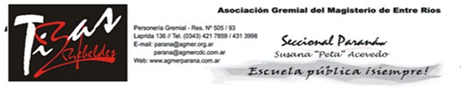 Asamblea por escuelas del 09/02, Congreso 11/02
Escuela: _ _ _ _ _ _ _ _ _ _ _ _ _ _ _ _ _ _ _ _ _   Turno: _ _ _ _ _ _ _ _ 
Delegado:_ _ _ _ _ _ _ _ _ _ _ _ _ _ _ _ _ _ _ _  Cantidad de asistentes_ _ _ _ _ _ _PLAN DE ACCIÓNCompañeros: proponemos una grilla abierta para resolver qué hacer el día 12 de febrero, fecha para la que convocan la presencialidad de los trabajadores de la educación. Apellido y NombreDNIDía de retorno 12/2 (o 17/2)Día de retorno 12/2 (o 17/2)Día de retorno 12/2 (o 17/2)Desde el 12( 0 17/2) de febrero en adelanteDesde el 12( 0 17/2) de febrero en adelanteDesde el 12( 0 17/2) de febrero en adelanteSalario y Condiciones laboralesIOSPERApellido y NombreDNIPresencialidadVirtualidadParoPresencialidadVirtualidadParo